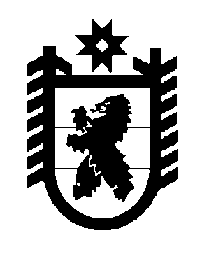 Российская Федерация Республика Карелия    ПРАВИТЕЛЬСТВО РЕСПУБЛИКИ КАРЕЛИЯПОСТАНОВЛЕНИЕот  1 июня 2018 года № 202-Пг. Петрозаводск Об утверждении  Порядка организации и осуществления регионального государственного надзора за состоянием, содержанием, сохранением, использованием, популяризацией и государственной охраной объектов культурного наследия (памятников истории и культуры) народов Российской Федерации регионального значения, объектов культурного наследия (памятников истории и культуры) народов Российской Федерации местного (муниципального) значения, выявленных объектов культурного наследия (памятников истории и культуры) народов                                        Российской ФедерацииВ соответствии со статьей 11 Федерального закона от 25 июня 2002 года            № 73-ФЗ «Об объектах культурного наследия (памятниках истории и культуры) народов Российской Федерации», статьей 5 Федерального закона от 26 декабря 2008 года № 294-ФЗ «О защите прав юридических лиц и индивидуальных предпринимателей при осуществлении государственного контроля (надзора) и муниципального контроля», Законом Республики Карелия от 6 июня 2005 года           № 883-ЗРК «Об объектах культурного наследия (памятниках истории и культуры) народов Российской Федерации в Республике Карелия» Правительство Республики Карелия п о с т а н о в л я е т:	Утвердить прилагаемый Порядок организации и осуществления регионального государственного надзора за состоянием, содержанием, сохранением, использованием, популяризацией и государственной охраной объектов культурного наследия (памятников истории и культуры) народов Российской Федерации регионального значения, объектов культурного наследия (памятников истории и культуры) народов Российской Федерации местного (муниципального) значения, выявленных объектов культурного наследия (памятников истории и культуры) народов Российской Федерации.           Глава Республики Карелия 					                  А.О. ПарфенчиковУтвержден постановлениемПравительства Республики Карелияот 1 июня 2018 года № 202-ППорядокорганизации и осуществления регионального государственного                               надзора  за состоянием, содержанием, сохранением, использованием, популяризацией и государственной охраной объектов культурного наследия (памятников истории и культуры) народов Российской Федерации регионального значения, объектов культурного наследия (памятников истории и культуры) народов Российской Федерации местного (муниципального) значения, выявленных объектов культурного                     наследия (памятников истории и культуры) народов                                      Российской Федерации	1. Настоящий Порядок определяет правила организации и осуществления  регионального государственного надзора за состоянием, содержанием, сохранением, использованием, популяризацией и государственной охраной объектов культурного наследия (памятников истории и культуры) народов Российской Федерации регионального значения, объектов культурного наследия (памятников истории и культуры) народов Российской Федерации местного (муниципального) значения, выявленных объектов культурного наследия (памятников истории и культуры) народов Российской Федерации,  в том числе за обеспечением их доступности для инвалидов (далее – региональный государственный надзор в области охраны объектов культурного наследия, объекты культурного наследия).2. Под региональным государственным надзором в области охраны объектов культурного наследия понимаются деятельность органа исполнительной власти Республики Карелия, уполномоченного в области сохранения, использования, популяризации и государственной охраны объектов культурного наследия, направленная на предупреждение, выявление и пресечение нарушений органами государственной власти, органами местного самоуправления, а также юридическими лицами, их руководителями и иными должностными лицами, индивидуальными предпринимателями, их уполномоченными представителями (далее – юридические лица, индивидуальные предприниматели) и физическими лицами требований, установленных в соответствии с международными договорами Российской Федерации, Федеральным законом от 25 июня 2002 года № 73-ФЗ «Об объектах культурного наследия (памятниках истории и культуры) народов Российской Федерации» (далее – Федеральный закон «Об объектах культурного наследия (памятниках истории и культуры) народов Российской Федерации»), другими федеральными законами, принимаемыми в соответствии с ними иными нормативными правовыми актами Российской Федерации, Законом Республики Карелия от 6 июня 2005 года  № 883-ЗРК  «Об объектах культурного наследия (памятниках истории и культуры) народов Российской Федерации в Республике Карелия», иными нормативными правовыми актами Республики Карелия в области охраны объектов культурного наследия (далее – обязательные требования), посредством организации и проведения проверок указанных лиц, мероприятий по контролю за состоянием объектов культурного наследия, принятия предусмотренных законодательством Российской Федерации мер по пресечению и (или) устранению последствий выявленных нарушений, в том числе выдача обязательных для исполнения предписаний об отмене решений органов государственной власти или органов местного самоуправления, принятых с нарушением Федерального закона «Об объектах культурного наследия (памятниках истории и культуры) народов Российской Федерации», или о внесении в них изменений, и деятельность по систематическому наблюдению за исполнением обязательных требований, анализу и прогнозированию состояния исполнения обязательных требований при осуществлении органами государственной власти, органами местного самоуправления, юридическими лицами, индивидуальными предпринимателями и физическими лицами своей деятельности (далее – систематическое наблюдение).3. Региональный государственный надзор в области охраны объектов культурного наследия осуществляется Управлением по охране объектов культурного наследия Республики Карелия (далее – уполномоченный орган). Перечень должностных лиц уполномоченного органа, осуществляющих региональный государственный надзор в области охраны объектов культурного наследия (далее – должностные лица), утверждается Правительством Республики Карелия.4. Должностные лица при осуществлении полномочий по региональному государственному надзору в области охраны объектов культурного наследия пользуются правами, предусмотренными пунктом 6 статьи 11 Федерального закона «Об объектах культурного наследия (памятниках истории и культуры) народов Российской Федерации», соблюдают ограничения и исполняют обязанности, установленные Федеральным законом от 26 декабря 2008 года № 294-ФЗ «О защите прав юридических лиц и индивидуальных предпринимателей при осуществлении государственного контроля (надзора) и муниципального контроля» (далее – Федеральный закон «О защите прав юридических лиц и индивидуальных предпринимателей при осуществлении государственного контроля (надзора) и муниципального контроля»).5. К отношениям, связанным с осуществлением регионального государственного надзора в области охраны объектов культурного наследия в части организации и проведения проверок юридических лиц и индивидуальных предпринимателей,  применяются положения Федерального закона «О защите прав юридических лиц и индивидуальных предпринимателей при осуществлении государственного контроля (надзора) и муниципального контроля».К отношениям, связанным с осуществлением регионального государственного надзора в области охраны объектов культурного наследия в части организации и проведения проверок органов местного самоуправления и должностных лиц местного самоуправления, применяются положения Федерального закона от 6 октября 2003 года № 131-ФЗ «Об общих принципах организации местного самоуправления в Российской Федерации».К отношениям, связанным с осуществлением регионального государственного надзора в области охраны объектов культурного наследия в части организации и проведения проверок органов государственной власти Республики Карелия и должностных лиц органов государственной власти Республики Карелия, применяются положения Федерального закона                             от 6 октября 1999 года № 184-ФЗ «Об общих принципах организации законодательных (представительных) и исполнительных органов государственной власти субъектов Российской Федерации».Региональный государственный надзор в области охраны объектов культурного наследия в отношении физических лиц (за исключением индивидуальных предпринимателей), занимаемых или используемых ими жилых помещений, являющихся объектами культурного наследия, частями объектов культурного наследия либо расположенных на территории объектов культурного наследия или в зонах их охраны (далее – жилые помещения), осуществляется должностными лицами с учетом обязанности посещать и обследовать жилые помещения с согласия собственников.Дата и время посещения должностным лицом жилого помещения, занимаемого физическим лицом, для проведения его обследования должны быть предварительно согласованы с указанным физическим лицом. В случае если указанное физическое лицо не является собственником жилого помещения, должностное лицо обязано получить также и согласие собственника. Согласование даты и времени посещения должностным лицом жилого помещения осуществляется посредством направления собственнику и иным физическим лицам, его занимающим, извещения о посещении и обследовании не менее чем за три дня до такого посещения и обследования любым доступным способом, позволяющим подтвердить получение адресатами указанного извещения.Форма извещения о посещении и обследовании устанавливается уполномоченным органом.Собственник, иное физическое лицо, которое занимает жилое помещение, при получении указанного извещения обеспечивает должностному лицу беспрепятственный доступ для проведения такого обследования.В случае несогласия с датой и (или) временем посещения должностным лицом жилого помещения собственник или иное физическое лицо, занимающее данное жилое помещение, в течение одного дня со дня получения извещения о посещении и обследовании уведомляет об этом должностное лицо любым доступным способом, позволяющим подтвердить получение адресатом такого уведомления.7. Систематическое наблюдение осуществляется должностными лицами в форме мониторинга:состояния объектов культурного наследия, территорий объектов культурного наследия, зон охраны объектов культурного наследия, территорий исторических поселений;проведения работ по сохранению объекта культурного наследия.8. Мероприятия по контролю за состоянием объектов культурного наследия  осуществляются должностными лицами посредством обследований (осмотров) объектов культурного наследия, территорий объектов культурного наследия, зон охраны объектов культурного наследия, территорий исторических поселений, а также расположенных на них зданий, строений и сооружений.9.  Мероприятия по контролю за состоянием объектов культурного наследия и систематическое наблюдение осуществляются должностными лицами на основании заданий уполномоченного органа.Порядок выдачи задания и его форма устанавливаются уполномоченным органом.10. Состав, последовательность и сроки выполнения административных процедур при осуществлении регионального государственного надзора в области охраны объектов культурного наследия определяются административным регламентом, разрабатываемым и утверждаемым в соответствии с постановлением Правительства Республики Карелия                               от 15 февраля 2012 года № 50-П «О разработке и утверждении административных регламентов исполнения государственных функций и административных регламентов предоставления государственных услуг».11. Решения и действия (бездействие) должностных лиц могут быть обжалованы в административном и (или) судебном порядке в соответствии 
с законодательством Российской Федерации.______________